З метою виправлення технічної помилки, відповідно до листа відділу освіти Чорноморської міської ради Одеського району Одеської області від 16.12.2022                             № 01-11/1652 та технічної помилки, яка була допущена при складенні рішення виконавчого комітету Чорноморської міської ради Одеського району Одеської області від 20.12.2022                 № 360 «Про відпуск матеріальних цінностей з матеріального резерву Чорноморської міської територіальної громади Одеського району Одеської області», на підставі пункту 15 частини 2 статті 19 Кодексу Цивільного захисту України та рішення міської комісії з питань техногенно-екологічної безпеки та надзвичайних ситуацій при виконавчому комітеті Чорноморської міської ради Одеського району Одеської області (протокол комісії ТЕБ від 20.12.2022 № 8), керуючись статтями 361, 40 Закону України «Про місцеве самоврядування в Україні», виконавчий комітет Чорноморської міської ради Одеського району Одеської області вирішив:1. Внести зміни  в  додаток 1 до рішення виконавчого комітету Чорноморської міської ради Одеського району Одеської області від 02.12.2022 № 342 «Про відпуск матеріальних цінностей з матеріального резерву Чорноморської міської територіальної громади Одеського району Одеської області», а саме:1.1 виключити пункт 1.5 із Переліку матеріальних цінностей, які відпускаються з матеріального резерву Чорноморської міської територіальної громади Одеського району Одеської області для запобігання і ліквідації наслідків надзвичайних ситуацій у зв’язку із наближенням кінцевого терміну зберігання (далі – Перелік 1), в зв’язку з чим пункти  1.1. – 1.8. вважати пунктами 1.1. – 1.7.; 1.2 в пункті 1 Переліку 1 цифри «10 752,36» замінити на цифри «9 062,36»;1.3  в позиції «РАЗОМ» Переліку 1 цифри «52 878,36» замінити на цифри «51 188,36». 2. Внести зміни в додаток 2 до рішення виконавчого комітету Чорноморської міської ради Одеського району Одеської області від 02.12.2022 № 342 «Про відпуск матеріальних цінностей з матеріального резерву Чорноморської міської територіальної громади Одеського району Одеської області та підлягають списанню з матеріального резерву Чорноморської міської територіальної громади Одеського району Одеської області», а саме:2.1 виключити пункт 1 із Переліку матеріальних цінностей, які обліковуються на балансі виконавчого комітету Чорноморської міської ради Одеського району Одеської області та підлягають списанню з матеріального резерву Чорноморської міської територіальної громади Одеського району Одеської області (далі – Перелік 2), в зв’язку з чим пункт 2 вважати пунктом 1;2.2  в позиції «РАЗОМ» Переліку 2 цифри «1 801,93» замінити на цифри «1 171,50».          3. Виконавчому комітету Чорноморської міської ради, відновити в матеріальному резерві Чорноморської міської територіальної громади Одеського району Одеської області наступні матеріальні цінності:        -    рис круглий в кількості 50 кілограмів на загальну суму 1 690,00 грн;        -  засіб для миття посуду в кількості 23 штуки на загальну суму 630,43 грн.,                                     та забезпечити їх довготривале зберігання, відповідно до умов зберігання.         4. Внести зміни в додаток 2 до рішення виконавчого комітету Чорноморської міської ради Одеського району Одеської області від 20.12.2022 № 360 «Про відпуск матеріальних цінностей з матеріального резерву Чорноморської міської територіальної громади Одеського району Одеської області» та викласти його в новій редакції згідно з додатком, що додається до цього рішення.          5. Контроль за виконанням рішення покласти на заступника міського голови Романа Тєліпова.         Міський голова                                                                                           Василь ГУЛЯЄВ                                    Додаток                                                                                             до рішення виконавчого комітету                                                                                            Чорноморської міської ради                                                                                            від   27.12. 2022   № 366                                                                                                «Додаток 2                                                                                            до рішення виконавчого комітету                                                                                            Чорноморської міської ради                                                                                            Від 20.12.2022 № 360»Перелік матеріальних цінностей, які відпускаються з матеріального резерву Чорноморської міської територіальної громади Одеського району Одеської області у зв’язку із наближенням кінцевого терміну зберігання         Керуюча справами                                                                         Наталя КУШНІРЕНКОПОГОДЖЕНО:Заступник міського голови      			               Роман ТЄЛІПОВКеруюча справами                                                                  Наталя КУШНІРЕНКОНачальник фінансового управління                                      Ольга ЯКОВЕНКОУповноважений з антикорупційної діяльності                    Микола ЧУХЛІБ        Начальник УДРП та ПЗ                                                          Дмитро СКРИПНИЧЕНКОНачальник загального відділу                                                Ірина ТЕМНАРозсилка: заг. відділ – 1відділ бухобліку виконавчого комітету – 1КУ «Тер. центр соц. обслуговування» – 1Фінуправління – 1Виконавець:Начальник відділу взаємодії з правоохоронними органами, органами ДСНС, оборонної роботи                                       Микола МАЛИЙВідмітка про наявність/не наявність в рішенні інформації, передбаченої п. 2 розпорядження міського голови від 08.08.2022 №228: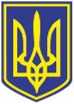 УКРАЇНАЧОРНОМОРСЬКА МІСЬКА РАДАВИКОНАВЧИЙ КОМІТЕТР І Ш Е Н Н Я        27.12.2022                                                             366                                                        Про внесення змін до рішень  виконавчогокомітету   Чорноморської    міської     ради Одеського  району  Одеської   області   від 02.12.2022 № 342 та від 20.12.2022  №  360 «Про    відпуск   матеріальних    цінностей з   матеріального  резерву   Чорноморської міської територіальної громади Одеського району Одеської області» № з/пНазва матеріальних цінностейОдиниці виміруКількістьВартість за одиницю, грнЗагальна вартість, грн1.З балансу Виконавчого комітету Чорноморської міської ради Одеського району Одеської області разом, в т.ч.:З балансу Виконавчого комітету Чорноморської міської ради Одеського району Одеської області разом, в т.ч.:З балансу Виконавчого комітету Чорноморської міської ради Одеського району Одеської області разом, в т.ч.:З балансу Виконавчого комітету Чорноморської міської ради Одеського району Одеської області разом, в т.ч.:1.1.Білизна «Онікс», 950 млштук3617,60633,60 1.2.Крупа пшенична вагова дешевакг61,77820,561 270,151.3.Крупа Українська зірка, 800 грштук10018,401 840,00РАЗОМРАЗОМРАЗОМРАЗОМРАЗОМ 3 743,752.З балансу Малодолинської  сільської адміністрації Чорноморської міської ради Одеського району Одеської області разом, в т.ч.:З балансу Малодолинської  сільської адміністрації Чорноморської міської ради Одеського району Одеської області разом, в т.ч.:З балансу Малодолинської  сільської адміністрації Чорноморської міської ради Одеського району Одеської області разом, в т.ч.:З балансу Малодолинської  сільської адміністрації Чорноморської міської ради Одеського району Одеської області разом, в т.ч.:2.1.Крупа пшенична «Українська зірка», 0,800 кгштук50018,409 200,002.2.Печиво з горіхом Конті Буратіно кг16876,6012 868,80РАЗОМРАЗОМРАЗОМРАЗОМРАЗОМ22 068,00Начальник відділу взаємодії з правоохоронними органами, органами ДСНС, оборонної роботи Микола МАЛИЙ